September 2017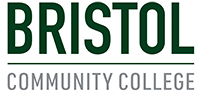 COPY CENTERWORK ORDER REQUEST FORMCopy CenterHealth Technologies BuildingRoom C218, Ext. 2164 or 2824copycenter@bristolcc.eduRequestor:Ext.:Department/Division:ORG #:Deliver to:A.  Service Requested - Please allow 1-2 working days for basic jobs.A.  Service Requested - Please allow 1-2 working days for basic jobs.A.  Service Requested - Please allow 1-2 working days for basic jobs.A.  Service Requested - Please allow 1-2 working days for basic jobs.A.  Service Requested - Please allow 1-2 working days for basic jobs.A.  Service Requested - Please allow 1-2 working days for basic jobs.A.  Service Requested - Please allow 1-2 working days for basic jobs.A.  Service Requested - Please allow 1-2 working days for basic jobs.A.  Service Requested - Please allow 1-2 working days for basic jobs.A.  Service Requested - Please allow 1-2 working days for basic jobs.A.  Service Requested - Please allow 1-2 working days for basic jobs.A.  Service Requested - Please allow 1-2 working days for basic jobs.A.  Service Requested - Please allow 1-2 working days for basic jobs.A.  Service Requested - Please allow 1-2 working days for basic jobs.A.  Service Requested - Please allow 1-2 working days for basic jobs.A.  Service Requested - Please allow 1-2 working days for basic jobs.Description of Order:Description of Order:Description of Order:Description of Order:Description of Order:Date of Order: Date of Order: Date of Order: Date Needed:Date Needed:Date Needed:Date Needed:Date Needed:# of original pages:# of original pages:# of original pages:# of original pages:If originals are double-sided, please check here.If originals are double-sided, please check here.If originals are double-sided, please check here.☐☐# of copies of each original page:# of copies of each original page:Print:  ☐ 1 Side                ☐ 2 SidesPrint:  ☐ 1 Side                ☐ 2 SidesPrint:  ☐ 1 Side                ☐ 2 SidesPrint:  ☐ 1 Side                ☐ 2 SidesPrint:  ☐ 1 Side                ☐ 2 SidesPrint:  ☐ 1 Side                ☐ 2 SidesPrint:  ☐ 1 Side                ☐ 2 SidesPrint:  ☐ 1 Side                ☐ 2 Sides# of copies of each original page:# of copies of each original page:StapleStapleStapleStaple☐☐☐☐Please attach an example of how the finished material should be arranged. Do not staple original copies. Please attach an example of how the finished material should be arranged. Do not staple original copies. Please attach an example of how the finished material should be arranged. Do not staple original copies. Please attach an example of how the finished material should be arranged. Do not staple original copies. Please attach an example of how the finished material should be arranged. Do not staple original copies. Please attach an example of how the finished material should be arranged. Do not staple original copies. Please attach an example of how the finished material should be arranged. Do not staple original copies. Please attach an example of how the finished material should be arranged. Do not staple original copies. 3-Hole Punch3-Hole Punch3-Hole Punch3-Hole Punch☐☐☐☐Please attach an example of how the finished material should be arranged. Do not staple original copies. Please attach an example of how the finished material should be arranged. Do not staple original copies. Please attach an example of how the finished material should be arranged. Do not staple original copies. Please attach an example of how the finished material should be arranged. Do not staple original copies. Please attach an example of how the finished material should be arranged. Do not staple original copies. Please attach an example of how the finished material should be arranged. Do not staple original copies. Please attach an example of how the finished material should be arranged. Do not staple original copies. Please attach an example of how the finished material should be arranged. Do not staple original copies. B.  Additional Services - Please allow extra time to complete these tasks.B.  Additional Services - Please allow extra time to complete these tasks.B.  Additional Services - Please allow extra time to complete these tasks.B.  Additional Services - Please allow extra time to complete these tasks.B.  Additional Services - Please allow extra time to complete these tasks.B.  Additional Services - Please allow extra time to complete these tasks.B.  Additional Services - Please allow extra time to complete these tasks.B.  Additional Services - Please allow extra time to complete these tasks.B.  Additional Services - Please allow extra time to complete these tasks.B.  Additional Services - Please allow extra time to complete these tasks.B.  Additional Services - Please allow extra time to complete these tasks.B.  Additional Services - Please allow extra time to complete these tasks.B.  Additional Services - Please allow extra time to complete these tasks.B.  Additional Services - Please allow extra time to complete these tasks.B.  Additional Services - Please allow extra time to complete these tasks.B.  Additional Services - Please allow extra time to complete these tasks.Fold     ☐Single sheet only(no staples)Fold     ☐Single sheet only(no staples)BindBindBindBindBindBind☐ glue☐ spiral - Requestor must supply binding materials.☐ glue☐ spiral - Requestor must supply binding materials.☐ glue☐ spiral - Requestor must supply binding materials.☐ glue☐ spiral - Requestor must supply binding materials.☐ glue☐ spiral - Requestor must supply binding materials.☐ glue☐ spiral - Requestor must supply binding materials.☐ glue☐ spiral - Requestor must supply binding materials.☐ glue☐ spiral - Requestor must supply binding materials.☐ glue☐ spiral - Requestor must supply binding materials.Lamination   ☐ Lamination   ☐ C.  Select Paper ColorC.  Select Paper ColorC.  Select Paper ColorC.  Select Paper ColorC.  Select Paper ColorC.  Select Paper ColorC.  Select Paper ColorC.  Select Paper ColorC.  Select Paper ColorC.  Select Paper ColorC.  Select Paper ColorC.  Select Paper ColorC.  Select Paper ColorC.  Select Paper ColorC.  Select Paper ColorC.  Select Paper ColorWhite   ☐Blue   ☐Blue   ☐Blue   ☐Blue   ☐Blue   ☐Yellow   ☐ Yellow   ☐ Yellow   ☐ Pink   ☐Green   ☐Green   ☐Other ☐  Requestor must supply own paper.Other ☐  Requestor must supply own paper.Other ☐  Requestor must supply own paper.Other ☐  Requestor must supply own paper.Other ☐  Requestor must supply own paper.Other ☐  Requestor must supply own paper.Other ☐  Requestor must supply own paper.Other ☐  Requestor must supply own paper.D.  Color CopyingD.  Color CopyingD.  Color CopyingD.  Color CopyingD.  Color CopyingD.  Color CopyingD.  Color CopyingD.  Color CopyingD.  Color CopyingD.  Color CopyingD.  Color CopyingD.  Color CopyingD.  Color CopyingD.  Color CopyingD.  Color CopyingD.  Color CopyingColor  ☐   (15 cents per copy)Color  ☐   (15 cents per copy)Color  ☐   (15 cents per copy)Color  ☐   (15 cents per copy)Color  ☐   (15 cents per copy)Color  ☐   (15 cents per copy)Color  ☐   (15 cents per copy)Approving ORG Manager (Required for color ink copies.)Approving ORG Manager (Required for color ink copies.)Approving ORG Manager (Required for color ink copies.)Approving ORG Manager (Required for color ink copies.)Approving ORG Manager (Required for color ink copies.)Approving ORG Manager (Required for color ink copies.)Approving ORG Manager (Required for color ink copies.)Approving ORG Manager (Required for color ink copies.)Approving ORG Manager (Required for color ink copies.)E.  Comments and InstructionsE.  Comments and InstructionsE.  Comments and InstructionsE.  Comments and InstructionsE.  Comments and InstructionsE.  Comments and InstructionsE.  Comments and InstructionsE.  Comments and InstructionsE.  Comments and InstructionsE.  Comments and InstructionsE.  Comments and InstructionsE.  Comments and InstructionsE.  Comments and InstructionsE.  Comments and InstructionsE.  Comments and InstructionsE.  Comments and InstructionsNOTICEWARNING CONCERNING COPYRIGHT RESTRICTIONSThe copyright law of the United States (Title 17, United States Code) governs the making of photocopies or other reproductions of copyrighted materials.Under certain conditions specified in the law, libraries and archives are authorized to furnish a photocopy or other reproduction.  One of these specified conditions is that the photocopy or reproduction is not to be “used for any purpose other than private study, scholarship, or research.”  If a user makes a request for, or later uses, a photocopy or reproduction for purposes in excess of “fair use,”  that user may be liable for copyright infringement.This institution reserves the right to refuse a copying order if, in its judgment, fulfillment of the order would involve violation of copyright law.NOTICEWARNING CONCERNING COPYRIGHT RESTRICTIONSThe copyright law of the United States (Title 17, United States Code) governs the making of photocopies or other reproductions of copyrighted materials.Under certain conditions specified in the law, libraries and archives are authorized to furnish a photocopy or other reproduction.  One of these specified conditions is that the photocopy or reproduction is not to be “used for any purpose other than private study, scholarship, or research.”  If a user makes a request for, or later uses, a photocopy or reproduction for purposes in excess of “fair use,”  that user may be liable for copyright infringement.This institution reserves the right to refuse a copying order if, in its judgment, fulfillment of the order would involve violation of copyright law.NOTICEWARNING CONCERNING COPYRIGHT RESTRICTIONSThe copyright law of the United States (Title 17, United States Code) governs the making of photocopies or other reproductions of copyrighted materials.Under certain conditions specified in the law, libraries and archives are authorized to furnish a photocopy or other reproduction.  One of these specified conditions is that the photocopy or reproduction is not to be “used for any purpose other than private study, scholarship, or research.”  If a user makes a request for, or later uses, a photocopy or reproduction for purposes in excess of “fair use,”  that user may be liable for copyright infringement.This institution reserves the right to refuse a copying order if, in its judgment, fulfillment of the order would involve violation of copyright law.APPROVING DEAN/DIRECTOR/DESIGNEE (Required if copyrighted material)APPROVING DEAN/DIRECTOR/DESIGNEE (Required if copyrighted material)APPROVING DEAN/DIRECTOR/DESIGNEE (Required if copyrighted material)COPY CENTER USE ONLYCOPY CENTER USE ONLYCOPY CENTER USE ONLYCOPY CENTER USE ONLYCOPY CENTER USE ONLYCOPY CENTER USE ONLYCOPY CENTER USE ONLYCOPY CENTER USE ONLYDate In:Date Out:Initials:Color Copies Cost:Intercampus mail		☐Intercampus mail		☐Intercampus mail		☐Email		☐Email		☐Email		☐Walk-up service		☐Walk-up service		☐